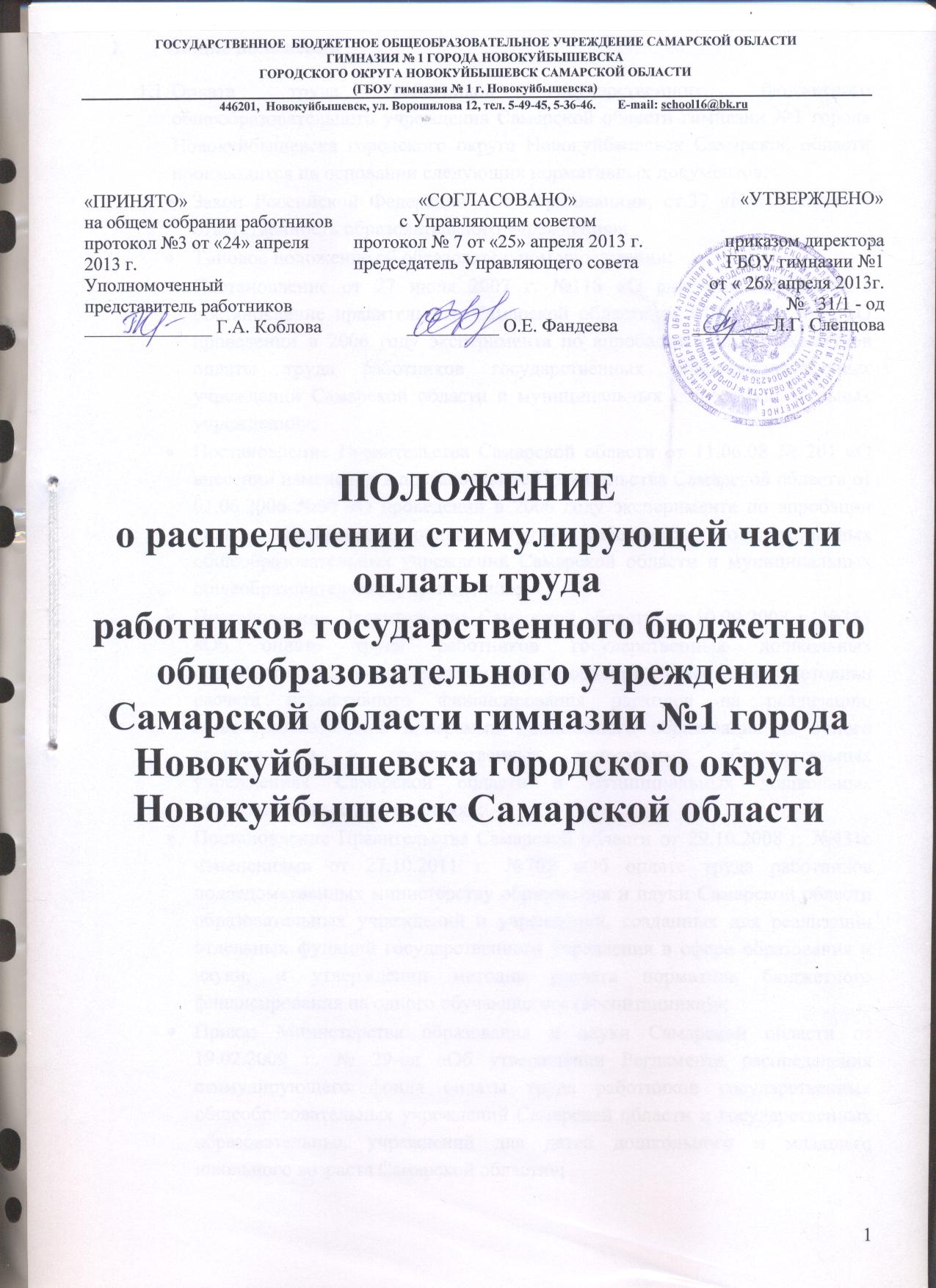 Общие положенияОплата труда работников государственного бюджетного общеобразовательного учреждения Самарской области гимназии №1 города Новокуйбышевска городского округа Новокуйбышевск Самарской области производится на основании следующих нормативных документов:Закон Российской Федерации «Об образовании», ст.32 «Компетенция и ответственность образовательного учреждения»;Типовое положение об образовательном учреждении;Постановление от 27 июля . №118 «О внесении изменений в постановление правительства Самарской области от 01.06.2006 №60 «О проведении в 2006 году эксперимента по апробации новых механизмов оплаты труда работников государственных общеобразовательных учреждений Самарской области и муниципальных общеобразовательных учреждений»;Постановление Правительства Самарской области от 11.06.08 № 201 «О внесении изменений в постановление Правительства Самарской области от 01.06.2006 №60 «О проведении в 2006 году эксперимента по апробации новых механизмов оплаты труда работников государственных общеобразовательных учреждений Самарской области и муниципальных общеобразовательных учреждений»;Постановление Правительства Самарской области от 10.09.2008 г. №353 «Об оплате труда работников государственных дошкольных образовательных учреждений Самарской области и утверждении методики расчета нормативного финансирования расходов на реализацию общеобразовательной программы дошкольного образования на одного воспитанника в государственных дошкольных образовательных учреждениях Самарской области и муниципальных дошкольных образовательных учреждениях»;Постановление Правительства Самарской области от 29.10.2008 г. №431с изменениями от 27.10.2011 г. №702 «Об оплате труда работников подведомственных министерству образования и науки Самарской области образовательных учреждений и учреждений, созданных для реализации отдельных функций государственного управления в сфере образования и науки, и утверждении методик расчета норматива бюджетного финансирования на одного обучающегося (воспитанника)»;Приказ Министерства образования и науки Самарской области от 19.02.2009 г. № 29-од «Об утверждении Регламента распределения стимулирующего фонда оплаты труда работников государственных общеобразовательных учреждений Самарской области и государственных образовательных учреждений для детей дошкольного и младшего школьного возраста Самарской области»;Приказ Министерства образования и науки Самарской области от 19.02.2009 г. № 25-од «Об утверждении видов, порядка и условий установления стимулирующих выплат руководителям государственных общеобразовательных учреждений Самарской области и государственных образовательных учреждений для детей дошкольного и младшего школьного возраста Самарской области»;Приказ Министерства образования и науки Самарской области от 19.02.2009 г. № 28-од «Об утверждении примерных перечней критериев, позволяющих оценить результативность и качество работы (эффективность труда) работников подведомственных министерству образования и науки Самарской области образовательных учреждений и учреждений, созданных для реализации отдельных функций»; Приказ министерства образования и науки Самарской области от 19.02.2009 № 30-од «Об утверждении видов, условий и порядка установления стимулирующих выплат руководителям подведомственных министерству образования и науки Самарской области образовательных учреждений и учреждений, созданных для реализации отдельных функций государственного управления в сфере образования и науки»;Приказ министерства образования и науки Самарской области от 19.02.2009 № 31-од «Об утверждении размера и порядка выплат стимулирующего характера руководителям государственных дошкольных образовательных учреждений Самарской области»;Приказ министерства образования и науки Самарской области от 18.01.2012 № 4-од «О внесении в приказ министерства образования и науки Самарской области от 19.02.2009 г. № 29-од «Об утверждении Регламента распределения стимулирующего фонда оплаты труда работников государственных общеобразовательных учреждений Самарской области и государственных образовательных учреждений для детей дошкольного и младшего школьного возраста Самарской области»;Приказ министерства образования и науки Самарской области от 10 января . № 3-од «О внесении изменений  в приказ  министерства образования и науки Самарской области от 19.02.2009 г. № 25-од «Об утверждении видов, порядка и условий установления стимулирующих выплат руководителям государственных общеобразовательных учреждений Самарской области и государственных образовательных учреждений для детей дошкольного и младшего школьного возраста Самарской области».Данное Положение призвано ориентировать принципы, заложенные в новой системе оплаты труда работников, на решение задач, связанных с совершенствованием кадрового потенциала, повышением эффективности труда и качества образования в ГБОУ гимназии №1 города  Новокуйбышевска.Расчет стимулирующей части оплаты труда производится в соответствии с методикой формирования и распределения фонда оплаты труда, а также расчета заработной платы работников государственного бюджетного общеобразовательного учреждения Самарской области, утвержденной постановлением Правительства Самарской области от 11.06.08 №201.Все выплаты по настоящему Положению производятся в пределах стимулирующей части, предусмотренной фондом оплаты труда соответствующего финансового года.Размер стимулирующих выплат работникам, период действия этих выплат и список сотрудников, получающих выплаты, утверждается руководителем образовательного учреждения по согласованию с Управляющим советом (далее по тексту – УС).Директор гимназии представляет в УС гимназии информацию о показателях деятельности педагогических работников, являющуюся основанием для назначения им стимулирующих выплат, и вносит предложение о персональном распределении стимулирующего фонда.Стимулирование труда педагогических работников основывается на показателях качества и результативности, которые принимаются локальным актом образовательного учреждения по согласованию с УС.Установление показателей, не связанных с результативностью труда, не допускается.Условиями для назначения стимулирующих выплат педагогических работников являются:стаж работы в должности не менее 6 месяцев;отсутствие случаев травматизма обучающихся (воспитанников) на уроках (занятиях) и во внеурочной деятельности, во время которой ответственность за жизнь и здоровье обучающихся (воспитанников) возложена на данного работника;отсутствие дисциплинарных взысканий.Стимулирующие выплаты   назначаются ежемесячно. Максимальный период выплат – один финансовый год. При наличии экономии стимулирующего фонда оплаты труда руководитель ГБОУ гимназии №1 имеет право распределить денежные средства в виде разовых премий работникам учреждения (в пределах создавшейся экономии).    Критерии эффективности труда заместителей руководителя общеобразовательного учреждения (кроме заместителя руководителя по АХЧ) выделяются из действующих критериев оценки эффективности (качества) работы руководителей государственных бюджетных общеобразовательных учреждений Самарской области и государственных образовательных учреждений для детей дошкольного и младшего школьного возраста Самарской области, утверждённых министерством образования и науки Самарской области (количество и распределение критериев между заместителями руководителя общеобразовательного учреждения (кроме заместителя руководителя по АХЧ) определяются руководителем общеобразовательного учреждения. Критерии эффективности труда заместителей руководителя ГБОУ гимназии №1 г. Новокуйбышевска распределяются в соответствии с функционалом и курируемыми вопросами образовательного процесса. Критерии эффективности труда заведующей структурным подразделением «Детский сад «Ладушки» регламентируются Приложением к «Размер и порядок выплат стимулирующего характера руководителям государственных дошкольных образовательных учреждений Самарской области», утвержденным приказом министерства образования и науки Самарской области от 19.02.2009 № 31-од.Директор гимназии имеет право производить стимулирующие выплаты в виде надбавок за интенсивность и напряженность работы, а также иные поощрительные выплаты для заведующей структурным подразделением «Детский сад «Ладушки» по результатам ее работы в целях усиления материальной заинтересованности в повышении качества выполняемых задач.Общая сумма выплаченных в течение года заведующей структурным подразделением «Детский сад «Ладушки» не должна превышать 10% от стимулирующей части фонда оплаты труда работников структурного подразделения «Детский сад «Ладушки» в рамках бюджетных ассигнований, предусмотренных на текущий финансовый год. Эффективность (качество) работы заместителей руководителя ГБОУ гимназии №1 г. Новокуйбышевска и заведующей СП «Детский сад «Ладушки» оценивается в начале календарного года путем сравнения данных прошедшего года с аналогичными данными года, предшествующего прошедшему. Работники ГБОУ гимназии №1 представляют материалы по самоанализу результативности своей деятельности в соответствии с утвержденными критериями в форме портфолио с приложениями, где содержатся подтверждающие материалы. Материалы по самоанализу («Карта оценивания» Приложение №1) результативности деятельности в соответствии с утвержденными критериями, заверенными ответственными за информацию лицами и в форме портфолио (с приложениями) работники сдают не позднее 20 января текущего года. Систематизацию материалов работников по самоанализу результативности деятельности и проверку на их соответствие с утвержденными критериями осуществляют экспертные комиссии (для гимназии и структурного подразделения отдельно), избираемые общим собранием работников сроком на 1 (один) год в количестве не менее 5 человек, в каждой, и утверждаемые приказом директора ГБОУ гимназии №1 г. Новокуйбышевска. Комиссии осуществляет свою деятельность в течение 3-х дней, затем «Информация по картам оценивания» (Приложение №2) передается директору ГБОУ гимназии №1 г. Новокуйбышевска. Аналитическая информация о показателях деятельности работников  предоставляется директором в УС в течение  3 дней со дня ее получения. Рассмотрение УС аналитической информации о показателях деятельности педагогических работников гимназии должно быть осуществлено в трехдневный срок. Сроком издания руководителем ГБОУ гимназии №1 г. Новокуйбышевска  распорядительного документа об установлении стимулирующих выплат считать не позднее  27 января текущего года.Часть стимулирующего фонда может использоваться на премирование, материальное стимулирование работников гимназии в соответствии с Положением об оплате труда ГБОУ гимназии №1 г. Новокуйбышевска.Положение распространяется на всех постоянных и временных работников         гимназии.Данное Положение вступает в силу с 01 мая 2013 г..Порядок полного (или частичного) лишения стимулирующей выплаты.  2.1. Основанием для полного или частичного лишения премии могут служить:2.2.  Возможность расширенного толкования перечня оснований для полного или частичного лишения премии исключена.2.3 Решение о лишении или снижении премии принимается директором и закрепляется приказом.Порядок разрешения споров, связанных с полным (или частичным) лишением стимулирующих выплат.  Разрешение споров по вопросам снижения или лишения стимулирующих выплат производится по результатам  совместных консультаций руководителя ОУ с уполномоченным представителем работников по ходатайству последнего. Окончательное решение принимается на конфликтной комиссии.Заявления от работников о несогласии с  решением о лишении или снижении стимулирующих выплат принимаются в конфликтную комиссию в 3-дневный срок после издания распорядительного документа. Порядок и условия назначения стимулирующих выплат административным, педагогическим и непедагогическим работникам ГБОУ гимназии №1 г. Новокуйбышевска Самарской области.При расчете суммы доплаты из стимулирующего фонда труда необходимо использовать следующий механизм:СФОТобщ. – стимулирующий фонд оплаты труда за период выплат;СФОТ ост.  - стимулирующий фонд оплаты труда остаточный;К1 + К2 – фиксированная сумма выплат по двум критериям (охват горячим питанием и конкурс «Самый успешный класс»);СБп – сумма баллов у педагога;СБг – сумма баллов по гимназии;СБ1 – цена 1 балла;СВ – сумма выплаты работника из стимулирующего фонда.1) СФОТобщ. – (К1 + К2) = СФОТ ост.2) СБп 1  +  СБп2  + …………+ СБп 23  + ….+ СБп 34 + ….. + СБп n =   СБг3) СФОТ ост.  :  СБг  =   СБ14) СБ1 x  СБп    = СВУстановить следующие пропорции распределения стимулирующего фонда между различными категориями работников гимназии:директор – 3%;педагогические работники – 94 % от стимулирующего фонда оплаты труда;административно-хозяйственный персонал (за исключением директора) – 3 % от стимулирующего фонда оплаты труда.Данное процентное соотношение может пересматриваться и регулироваться приказом директора 1 раз в год (январь), в зависимости от количества работников по категориям, претендующих на распределение стимулирующих выплат. Установить следующее процентное соотношение фонда оплаты труда:базовая часть – 91%;стимулирующая – 9%.Критерии и показатели оценки результативности деятельности педагогических работников ГБОУ гимназии №1 города Новокуйбышевска Самарской области:Критерии и показатели оценки результативности деятельности непедагогических работников ГБОУ гимназии №1 города Новокуйбышевска Самарской области:Критерии и показатели оценки результативности деятельности заместителя директора по УВР ГБОУ гимназии №1 г. Новокуйбышевска Самарской области:Критерии и показатели оценки результативности деятельности заместителя директора по ВР ГБОУ гимназии №1 г. Новокуйбышевска Самарской области:Порядок и условия назначения стимулирующих выплат в структурном подразделении «Детский сад «Ладушки» ГБОУ гимназии №1 города Новокуйбышевска Самарской области:8.1. В целях стимулирования работников структурного подразделения «Детский сад «Ладушки» к достижению качественного  результата труда или поощрения за выполненную работу из стимулирующей части фонда оплаты труда им могут выплачиваться стимулирующие выплаты. 8.2. Формирование фонда оплаты труда работников структурного подразделения «Детский сад «Ладушки» осуществляется в соответствии с Постановлением правительства Самарской области от 31.10.2012 г. № 600 «О внесении изменений в постановление Правительства Самарской области от 10.09.2008 г. № 353 «Об оплате труда работников государственных дошкольных образовательных учреждений Самарской области и утверждении Методики расчета нормативов финансового обеспечения образовательной деятельности дошкольных образовательных учреждений в части реализации основной общеобразовательной программы дошкольного образования в расчете на одного воспитанника за счет средств областного бюджета».8.2.1. Фонд оплаты труда работников дошкольных образовательных учреждений состоит из базовой части, которая составляет 78,2 % ФОТ, и стимулирующей части, которая составляет 21,8 % ФОТ.8.2.2. Стимулирующая часть фонда оплаты труда структурного подразделения «Детский сад «Ладушки»  распределяется следующим образом:на выплаты воспитателям и иным педагогическим работникам, применяющим в процессе воспитания инновационные педагогические технологии, направляется не менее 24 % от стимулирующей части фонда оплаты труда;на ежемесячные надбавки за выслугу лет направляется не менее 13 % от стимулирующей части фонда оплаты труда;на выплаты воспитателям, помощникам воспитателя и иным педагогическим работникам за сложность контингента воспитанников (интегрированные дети с отклонениями в развитии, дети разного возраста и другие), а также превышение плановой наполняемости направляется не менее 13 % от стимулирующей части фонда оплаты труда;на выплаты воспитателям, медицинским работникам, помощникам воспитателя за обеспечение высокой посещаемости детьми дошкольного образовательного учреждения направляется не менее 25 % от стимулирующей части фонда оплаты труда;на выплаты работникам структурного подразделения «Детский сад «Ладушки»  за качество воспитания, за создание условий для сохранения здоровья воспитанников направляется не более 25 % от стимулирующей части фонда оплаты труда.8.2.3. Ежемесячная надбавка за выслугу лет устанавливается работникам структурного подразделения «Детский сад «Ладушки» по профессиональным квалификационным группам должностей «Педагогические работники», «Врачи и провизоры», «Средний медицинский и фармацевтический персонал»,  а также «Учебно-вспомогательный персонал» второго уровня в следующих размерах:при выслуге от 3 до 10 лет – 10 % должностного оклада;при выслуге свыше 10 лет – 15 % должностного оклада.8.2.4. Основным документом для определения стажа работы в должности, в соответствии с которым устанавливается размер ежемесячной надбавки за выслугу лет, является трудовая книжка. Для подтверждения стажа работы могут быть представлены и другие документы.Для определения размера ежемесячной надбавки за выслугу лет время работы в структурном подразделении «Детский сад «Ладушки» суммируется.Выплата ежемесячной надбавки за выслугу лет производятся со дня возникновения у работника структурного подразделения «Детский сад «Ладушки» право на получение этой надбавки.8.2.5. Разработка показателей и критериев эффективности работы осуществляется с учетом следующих принципов:а) объективность – размер вознаграждения работника должен определяться на основе объективной оценки результатов его труда;б) предсказуемость – работник должен знать, какое вознаграждение он получит в зависимости от результатов своего труда;в) адекватность – вознаграждение должно быть адекватно трудовому вкладу каждого работника в результат деятельности всего структурного подразделения, его опыту и уровню квалификации;г) своевременность – вознаграждение должно следовать за достижением результата;д) справедливость – правила определения вознаграждения должны быть понятны каждому работнику;е) прозрачность – принятие решений о выплатах и их размерах с учетом мнения представительного органа работников.8.2.6. Конкретные размеры выплат стимулирующего характера либо условия для их установления предусматриваются в трудовом договоре с работником (дополнительном соглашении к трудовому договору) со ссылкой на Положение о распределении стимулирующей части оплаты труда работников государственного бюджетного общеобразовательного учреждения Самарской области гимназии № 1 города Новокуйбышевска городского округа Новокуйбышевск Самарской области структурного подразделения «Детский сад «Ладушки».8.3. Перечень показателей (критериев) и сроки их действия, по которым  устанавливаются стимулирующие выплаты, связаны с результативностью труда работников структурного подразделения «Детский сад «Ладушки», определены в соответствии с критериями, утверждёнными приказом министерства образования и науки Самарской области от 19.02.2009 г. № 28-од, дополнены учреждением самостоятельно и утверждены приказом руководителя ГБОУ гимназии №1 г. Новокуйбышевска. 8.4. Стимулирующие выплаты   назначаются ежемесячно. Максимальный период выплат – один финансовый год.8.5. Размер стимулирующих выплат работникам и список сотрудников, получающих данные выплаты, утверждаются председателем экспертной комиссии, заведующей  структурным подразделением «Детский сад «Ладушки», председателем Управляющего совета.8.6. Размер стимулирующих выплат работникам определяется в пределах объема средств, предусмотренных на стимулирующую часть фонда оплаты труда структурного подразделения «Детский сад «Ладушки»,  производится  ежемесячно  на основании приказа руководителя ГБОУ гимназии №1 г. Новокуйбышевска. Размер  стимулирующих выплат  выплачиваемых работнику,  максимальными размерами не ограничивается.8.7. Для назначения стимулирующих выплат в ДОУ создается экспертная  комиссия,  состав которой утверждается  приказом руководителя ГБОУ гимназии №1 г. Новокуйбышевска.  Результаты экспертизы оформляются протоколом, который будет служить основанием установления размера стимулирующих выплат. 8.8. Работники структурного подразделения «Детский сад «Ладушки» предоставляют экспертной комиссии  самоанализ в виде портфолио с подтверждающими материалами. 8.9. Заведующая структурным подразделением «Детский сад «Ладушки» предоставляет аналитическую информацию о показателях деятельности работников руководителю ГБОУ гимназии №1 г. Новокуйбышевска на согласование с Управляющим советом.8.10.  Размер стимулирующих выплат закрепляется  приказом руководителя ГБОУ гимназии №1 г. Новокуйбышевска не позднее  27 января текущего года.8.11. Условием для назначения стимулирующих выплат являются:- стаж работы в должности не менее 6 месяцев; - отсутствие случаев травматизма воспитанников, во время которых  ответственность за их жизнь и здоровье была возложена на данного работника;- отсутствие дисциплинарных взысканий.Перечень критериев, оценки результативности и качества работы (эффективность труда) работников структурного подразделения «Детский сад «Ладушки» ГБОУ гимназии №1 города Новокуйбышевска Самарской области: А)Стимулирующие выплаты воспитателям и другим педагогическим работникам, применяющим в процессе воспитания инновационные педагогические технологии: Б) Воспитателям, помощникам воспитателя (младшим воспитателям) и иным педагогическим работникам за сложность контингента воспитанников:В) Стимулирующие выплаты воспитателям, медицинским работникам, помощникам воспитателя (младшим воспитателям) за обеспечение высокой посещаемости детьми структурного подразделения. Г) Стимулирующие выплаты работникам структурного подразделения за качество воспитания, за создание условий для сохранения здоровья воспитанниковX. Критерии и показатели оценки эффективности (качества) деятельности заведующей  структурным подразделением «Детский сад «Ладушки» ГБОУ гимназии №1 города Новокуйбышевска Самарской области:25-34,5 б.-до 5% от стимулирующей части фонда оплаты труда СП;35 баллов и более – от 5% до 7% от стимулирующей части фонда оплаты труда СП.Приложение №1к Положению о распределении стимулирующей части оплаты трудаКАРТАОЦЕНКИ КАЧЕСТВА ПРОФЕССИОНАЛЬНОЙ ДЕЯТЕЛЬНОСТИ  ПЕДАГОГИЧЕСКОГО РАБОТНИКА ГБОУ ГИМНАЗИИ №1 Г. НОВОКУЙБЫШЕВСКА  Ф.И.О. работника _______________________________________Предмет____________________________________________Классное руководство в _____ классеДата подачи: ________________Всего баллов:Проверил:Председатель комиссии:Ознакомлен:КАРТАОЦЕНКИ КАЧЕСТВА ПРОФЕССИОНАЛЬНОЙ ДЕЯТЕЛЬНОСТИ  НЕПЕДАГОГИЧЕСКОГО РАБОТНИКА  ГБОУ ГИМНАЗИИ №1 Г. НОВОКУЙБЫШЕВСКА(для непедагогических работников)  Ф.И.О.   сотрудника_______________________________________Всего баллов:Председатель комиссии:Ознакомлен:КАРТАОЦЕНКИ КАЧЕСТВА ПРОФЕССИОНАЛЬНОЙ ДЕЯТЕЛЬНОСТИ  ЗАМЕСТИТЕЛЯ ДИРЕКТОРА ПО УВР ГБОУ ГИМНАЗИИ №1 Г. НОВОКУЙБЫШЕВСКА(для зам.директора по УВР)  Ф.И.О.   сотрудника_______________________________________Всего баллов:Председатель комиссии:Ознакомлен:КАРТАОЦЕНКИ КАЧЕСТВА ПРОФЕССИОНАЛЬНОЙ ДЕЯТЕЛЬНОСТИ  ЗАМЕСТИТЕЛЯ ДИРЕКТОРА ПО ВР ГБОУ ГИМНАЗИИ №1 Г. НОВОКУЙБЫШЕВСКА(для зам.директора по ВР)  Ф.И.О.   сотрудника_______________________________________Всего баллов:Председатель комиссии:Ознакомлен:КАРТАОЦЕНКИ КАЧЕСТВА ПРОФЕССИОНАЛЬНОЙ ДЕЯТЕЛЬНОСТИ  РАБОТНИКА СП «ДЕТСКИЙ САД «ЛАДУШКИ»  ГБОУ ГИМНАЗИИ №1 Г. НОВОКУЙБЫШЕВСКА  Ф.И.О.   сотрудника_____________________   группа ______________________А) Стимулирующие выплаты воспитателям и другим педагогическим работникам, применяющим в процессе воспитания инновационные педагогические технологии:Б) Стимулирующие выплаты воспитателям, помощникам воспитателя (младшим воспитателям) и иным педагогическим работникам за сложность контингента воспитанников:Б) Стимулирующие выплаты воспитателям, помощникам воспитателя (младшим воспитателям) и иным педагогическим работникам за сложность контингента воспитанников:В) Стимулирующие выплаты воспитателям, медицинским работникам, помощникам воспитателя (младшим воспитателям) за обеспечение высокой посещаемости детьми :Сумма стимулирующих выплат педагога на период ______________ составляет _______ .Члены экспертной комиссии       _____________________                                               _____________________                                               _____________________                                               _____________________                                                _____________________Ознакомлен  _________________                                       (подпись педагога) Заведующий СП «Детский сад «Ладушки» _________________ ФИО                                                                                       (подпись)КАРТАОЦЕНКИ КАЧЕСТВА ПРОФЕССИОНАЛЬНОЙ ДЕЯТЕЛЬНОСТИ  ЗАВЕДУЮЩЕЙ СП «ДЕТСКИЙ САД «ЛАДУШКИ»  ГБОУ ГИМНАЗИИ №1 Г. НОВОКУЙБЫШЕВСКАЧлены экспертной комиссии       _____________________                                               _____________________Ознакомлен  _________________                                       (подпись)Заведующий СП «Детский сад «Ладушки» _________________ ФИО                                                                                       (подпись)Приложение №2к Положению о распределении стимулирующей части оплаты трудаИНФОРМАЦИЯпо карте оценивания качества профессиональной деятельности педагогических работников  ГБОУ гимназии №1 г. Новокуйбышевска Председатель экспертной комиссии _____________________________ ФИОПредседатель Управляющего совета  ________________________ ФИОИНФОРМАЦИЯпо карте оценивания качества профессиональной деятельности заместителей директора и непедагогических работниковГБОУ гимназии №1 г. НовокуйбышевскаПредседатель экспертной комиссии _____________________________ ФИОПредседатель Управляющего совета  ________________________ ФИОИНФОРМАЦИЯпо карте оценивания качества профессиональной деятельности заведующей структурным подразделением «Детский сад «Ладушки»ГБОУ гимназии №1 г. НовокуйбышевскаПредседатель экспертной комиссии _____________________________ ФИОПредседатель Управляющего совета  ________________________ ФИОИНФОРМАЦИЯпо карте оценивания качества профессиональной деятельности работников структурного подразделения «Детский сад «Ладушки»ГБОУ гимназии №1 г. НовокуйбышевскаПредседатель экспертной комиссии _____________________________ ФИОЗаведующий СП «Детский сад «Ладушки» ______________________ ФИОПредседатель Управляющего совета  ________________________ ФИО№ п/пОснование для полного или частичного лишения премииПолное или частичное лишение премии производится в указанных пределахНаличие случаев травматизма обучающихся на уроках и во внеурочной деятельности, во время которой ответственность за жизнь и здоровье возложена на данного педагогаДо 100%Наличие дисциплинарных взысканий.До 100%Наличие неудовлетворительных результатов в ходе экспертизы, реализуемых структурным подразделением «Детский сад «Ладушки» образовательных программ соответствующего уровня и направленности, а также показателей деятельности СПДо 100%№ п/п№ п/пОснованиедля назначения стимулирующих выплатКритерий Метод/способ определения показателяОценка показателя1.1.Позитивные результаты образовательной деятельностиСнижение численности (отсутствие) неуспевающих. (3 балла)1. Наличие или отсутствие обучающихся, получивших неудовлетворительную отметку по итогам циклов в течение года.2. Снижение численности (динамика снижения по итогам циклов в течение года).Наличие -0б.Отсутствие–2б.Снижение численности-1б.Отсутствие неуспевающих выпускников ступени основного общего образования по результатам независимой итоговой аттестации (русский язык, математика) и/или их доля ниже среднего значения по муниципалитету. (7 баллов)Отсутствие неуспевающих выпускников или их доля ниже среднего значения по муниципалитетуОтсутствие неуспевающих выпускников-7б.Их доля ниже среднего значения по муниципалитету-3б.Наличие выпускников 9-х классов, сдавших  ГИА по предметам по выбору на «4» и «5».  (7 баллов)Количество выпускников 9-х классов, сдавших  ГИА по предметам по выбору на «4» и «5».  100% выпускников с баллами выше средних значений по «Образовательно му округу» - 7 б. Отсутствие неуспевающих выпускников ступени среднего (полного) общего образования по результатам ЕГЭ (русский язык, математика) и/или их доля ниже среднего значения по муниципалитету. (10 баллов)Отсутствие неуспевающих выпускников или их доля ниже среднего значения по муниципалитетуОтсутствие неуспевающих выпускников-10б.Их доля ниже среднего значения по муниципалитету-5б.Наличие (доля) выпускников по предмету, получивших на итоговой аттестации в форме ЕГЭ 80 и более баллов, в классах, в которых преподаёт учитель. (10баллов)Количество выпускников, получивших на итоговой аттестации в форме ЕГЭ 80 и более баллов. 12 б. (за каждого выпускника)Результаты участия работника в конкурсах профессионального мастерства (в зависимости от уровня) (10 баллов)Результат участия (уровень мероприятия), количество мероприятий. Всерос. уровень:1 место-10б.;2 место-10б.;3 место-10б..Регион.:1 место-9б.;2 место-9б.;3 место-9б..Муниц.:1 место-8б.;2 место-7б.;3 место-6б..Распространение педагогического опыта педагогом в профессиональном сообществе через проведение открытых уроков, семинаров, конференций, форумов и т.д.  (10 баллов)Количество и уровень участияВсерос. уровень – 10б.;регион.- 8б.;муниц.-6б.;гимназический – 4б.Отсутствие обоснованных обращений обучающихся, родителей по поводу конфликтных ситуаций на уроках. (1 балл)Наличие или отсутствие обращений.Наличие –0 б.Отсутствие – 1б.2.Позитивные результаты внеурочной деятельности обучающихсяУчастие обучающихся в олимпиадах по предмету (в зависимости от уровня и количества победителей). (10 баллов)Количество призеров, уровень призеров, форма участия (очная, заочная, дистанционная)Очные олимпиады:-всерос. уровень:1 место-10б.;2 место-10б.;3 место-10б.;-регион.:1 место-9б.;2 место-9б.;3 место-9б.;-муниц.:1 место-8б.;2 место-7б.;3 место-6б..Дистанционные олимпиады:-всерос. уровень:1 место-10б.;2 место-10б.;3 место-10б.;-регион.:1 место-9б.;2 место-9б.;3 место-9б.;-муниц.:1 место-8б.;2 место-7б.;3 место-6б.Заочные олим-ды:-всерос. уровень:1 место (наличие)-5б.;2,3 место (наличие) -4б.;Лауреаты:1-5чел.-1б.6-10чел.-2б.более 10 чел.-3б.-регион.:1 место (наличие)-3б.;2,3 место (наличие) -2б..Участие обучающихся в конференциях по предмету (в зависимости от уровня и количества победителей). (10 баллов)Количество призеров, уровень призеров, форма участия (очная, заочная, дистанционная)Очные конференции:-всерос. уровень:1 место-10б.;2 место-10б.;3 место-10б.;Участие во  Всероссийской конфе-ренции по предмету -3б.-регион.:1 место-9б.;2 место-9б.;3 место-9б.;Участие в  региональной конфе-ренции по предмету -3б.-муниц.:1 место-8б.;2 место-7б.;3 место-6б.;Участие в  гордской конфе-ренции по предмету -3б.-гимназ.:1 место-5б.;2,3 место-4б.Участие в  школьной конфе-ренции по предмету -2б.Дистанционные, заочные конференции:-всероссийский уровень:1,2,3 место- 8 б.;-региональный уровень:1,2,3 место – 6 б.Участие обучающихся в соревнованиях, конкурсах, фестивалях (в зависимости от уровня и количества победителей). (10 баллов)Количество призеров, уровень призеров, форма участия (очная, заочная)Очные соревнова-ния (независимо от количества человек):-всерос. уровень:1 место-10б.;2 место-10б.;3 место-10б.;Участие-3б.-регион.:1 место-9б.;2 место-9б.;3 место-9б.;Участие-2б.-муниц.:1 место-8б.;2 место-7б.;3 место-6б.;Участие-1б.-гимназ.:1 место-5б.;2место-4б.;3 место-3б.Заочная форма участия (независимо от количества человек):-всерос. уровень:1 место (наличие)-5б.;2,3 место (наличие) -4б.;Лауреаты:1-5чел.-1б.6-10чел.-2б.более 10 чел.-3б.-регион.:1 место (наличие)-3б.;2,3 место (наличие) -2б..Наличие социально значимых проектов, выполненных под руководством работника. (10 баллов)Количество проектов, уровень призеров, форма представления (очная)Очная защита:-всерос. уровень:1 место-10б.;2 место-10б.;3 место-10б.;-регион.:1 место-9б.;2 место-9б.;3 место-9б.;-муниц.:1 место-8б.;2 место-7б.;3 место-6б.;-гимназ.:1 место-5б.;2,3 место-4б.Участие в  защите соц. проекта -2б.Наличие публикаций работ обучающихся в периодических изданиях, сборниках (в зависимости от уровня). (7 баллов)Количество и уровень публикаций.Всерос.-7б.Регион. -5 б.Муниц.-3 б.3.Позитивные результаты организационно - воспитательной деятельности классного руководителя, библиотекаря, педагогов ДО.Повышение (сохранение) охвата обучающихся класса горячим питанием в течение учебного года (при уровне не менее 90%)% охвата обучающихся класса горячим питанием90%-100%-500,0р. (за каждый месяц)Снижение (отсутствие) пропусков обучающихся уроков без уважительной причины (1 балл)Динамика снижения или  отсутствие пропусковСнижение – 0,5 б.Отсутствие – 1 б.Результат участия класса в гимназическом конкурсе «Самый успешный класс»Результат участия1 место – 1250,0;2 место - 1000,0;3 место – 800,0Повышение (сохранение) охвата детей, занимающихся в кружках, творческих объединениях по интересам, в спортивных объединениях города и гимназии в течение учебного года. (2 балла)Стабильно высокий уровень, динамика повышения (по итогам I полугодия,  II полугодия, года) Стабильно высокий уровень:100%-70%-2 б.;69%-50%-1б.Наличие программы по воспитательной работе классного коллектива в соответствии с целями и задачами гимназии. (4 балла)Уровень разработки программы.Авторская – 4б.;адаптированная -2 б.Результат участия работника в общегимназических мероприятиях по воспитательной и внеурочной деятельности. (2 балла)Количество мероприятий, проведенных работником, уровень охвата учащихсяУровень охвата учащихся:городской-4 б.;гимназический – 3б.;параллель – 2 б.Охват обучающихся, занятых в период летних каникул в общественно-полезном труде. (2 балла)% охвата детей в классе100- 80% - 2б.;79- 70% - 1,5б.;69- 60% - 1 б.Наличие обучающихся, занятых в период летних каникул в лагере дневного пребывания (I и  II ступени обучения). (2 балла)охват детей в классеНаличие – 2бПовышение или стабильно высокий уровень самоуправления в классе. (1,5 балла)Уровни развития самоуправления в классе.Средний: 0,51-0,8 –1б.;высокий: 0,81-1,0 –2б.4.Внедрение в образовательный процесс современных образовательных технологийИспользование IT–технологий в учебном процессе составляет более 10 % учебного времени. (2 балла)Количество занятий с обучающимися (в т.ч. уроков, занятий и др.) с использованием мультимедийных средств обучения, компьютерных программ, видеоаппаратуры.10% и более-2 б.;Менее 10% - 0б.Использование в учебном процессе внешних ресурсов (музеи, театры, лаборатории, библиотеки) составляет более 5% учебного времени. (2 балла)Количество занятий с обучающимися с использованием внешних ресурсов (в т.ч. уроков, занятий и др).5% и более-2 б.;Менее 5% - 0б.Использование в учебном процессе электронных журналов и электронных дневников текущей успеваемости и посещаемости обучающихся в преподаваемых классах. (2 балла)Отсутствие или наличие замечаний по итогам проверок.Отсутствие – 2б.;наличие – 0 б. Использование дистанционной образовательной технологии в учебном процессе и внеурочной деятельности.Количество учебно-методических материалов (УММ) на сайте учителя в рамках реализации дистанционной образовательной технологии (тесты, лекции, варианты контрольных работ, заданий олимпиады, КИМы ЕГЭ)5 (УММ) – 0,5 б.;10 (УММ) – 1 б.;15 (УММ) – 1,5 б.;20 (УММ) – 2 б.Наличие достижений (награды, гранты, поощрительные грамоты, дипломы, благодарственные письма и др.) у педагога (индивидуальные и/или коллективные) по внедрению в практику современных образовательных технологий. Количество и уровень достижений.Всерос. уровень – 10б.;регион.- 8б.;муниц.-6б.;гимназический – 4б.5.Эффективная организация охраны жизни и здоровья (Кл. руководители)Отсутствие протоколов, составленных сотрудниками ГИБДД, за нарушение правил дорожного движения. (1 балл)Отсутствие или наличие протоколов, составленных сотрудниками ГИБДД, за нарушение правил дорожного движения.Отсутствие – 1б.;наличие – 0б. 6.Эффективность обеспечение доступности качественного образования.Снижение количества обучающихся по окончании учебного года от их общего числа в начале учебного года.Количество учащихся, перешедших в другие ОУ города (не по причине перемены места жительства)3-5 уч. – «- 4б»;6-8 уч. – «- 5б» от общего числа баллов.№ п/пОснованиедля назначения стимулирующих выплатКритерий Метод/способ определения показателяОценка показателя1.Эффективная организация использования материально-технических ресурсов и финансовых ресурсов (бухгалтеры, зам.директора по АХЧ)Отсутствие кредиторских задолженностей и остатков средств на счетах учреждения на конец отчетного периода. (2 балла)Отсутствие или наличие кредиторских задолженностей.Отсутствие – 2б.;наличие – 0б. 1.Эффективная организация использования материально-технических ресурсов и финансовых ресурсов (бухгалтеры, зам.директора по АХЧ)Отсутствие замечаний по итогам ревизий и других проверок по вопросам финансово-хозяйственной деятельности. (2 балла)Отсутствие или наличие замечаний по итогам проверок.Отсутствие – 2б.;наличие – 0б. 1.Эффективная организация использования материально-технических ресурсов и финансовых ресурсов (бухгалтеры, зам.директора по АХЧ)Уменьшение количества списываемого инвентаря по причине досрочного приведения в негодность (по сравнению с предыдущим отчетным периодом). (2 балла)Уменьшение или увеличение количества списываемого инвентаряУменьшение -2 б.;Увеличение – 0б.2.Эффективная организация охраны жизни и здоровья(Специалист по охране труда)Отсутствие предписаний и обоснованных жалоб в части организации охраны жизни и здоровья детей (в рамках функциональных обязанностей и не связанных с капитальным вложением средств). (2 балла)Отсутствие или наличие предписаний и обоснованных жалобОтсутствие – 2б.;наличие – 0б. 3.Позитивные результаты организационно- воспитательной деятельности библиотекаря.Результаты участия работника в оформлении тематических стендов, в организации и проведении выставок, обзорных бесед. (2 балл)Доля учащихся, посетивших выставку, обзорную беседу, оформленные стенды (в соотношении к общему количеству детей, которые должны были посетить мероприятие).Выставка (2б.):50%-64%-1 б.;65%-79%-1,5 б.;80%-100%-2 б.Обзорная беседа (2б.): 50%-64%-1 б.;65%-79%-1,5 б.;80%-100%-2 б.Стенд (1,5 б.):50%-64%-0,5 б.;65%-79%-1 б.;80%-100%-1,5 б.3.Позитивные результаты организационно- воспитательной деятельности библиотекаря.Результат участия работника в общегимназических мероприятиях по воспитательной и внеурочной деятельности. (2 балла)Количество мероприятий, проведенных работником, уровень охвата учащихсяУровень охвата учащихся:городской-4 б.;гимназический – 3б.;параллель – 2 б.№ п/п№ п/пОснованиедля назначения стимулирующих выплатКритерий Метод/способ определения показателяОценка показателя (максимальное количество баллов)Количество набранных баллов1.1. Эффективность процесса обучения% успеваемости в выпускных классах ступени начального общего образования.Динамика за текущий учебный год и предыдущий  ______% ______%При положительной динамике или сохранении 100 % успеваемости (в сравнении с годом, предшествующим отчетному) – 1 баллПоложительная динамика качества обучения в выпускных классах ступени начального общего образования.  Динамика за текущий учебный год и предыдущий  ______% ______%В сравнении с годом, предшествующим отчетному – 1 балл.Доля выпускников ступени основного общего образования, получивших аттестаты особого образца. Доля _____ человек в текущем уч.г.В предыдущем - ______%В текущем - ______%Наличие – 1 балл; доля данных выпускников от их общего числа выше средней по «образовательному округу» – 2 балла.Количество выпускников ступени среднего (полного) общего образования, награжденных медалями «За особые успехи в учении». _____ человек в 20__/20__ уч.г.20__/20__ уч.г. - ______%20__/20__ уч.г. - ______%Наличие – 1 балл; доля данных выпускников от их общего числа выше средней по «образовательному округу» – 2 бДоля выпускников сдавших ЕГЭ по математике, от общего числа выпускников. 20__/20__ уч.г._____%Выше средних значений по «образовательному округу» – 1 балл.Доля выпускников сдавших ЕГЭ по русскому языку, от общего числа выпускников.  20__/20__ уч.г. _____%Выше средних значений по «образовательному округу» – 1 балл.Доля выпускников, результат ЕГЭ по русскому языку которых не ниже результата, полученного на ГИА в 9 классе (при переводе результата ГИА в 100-балльную шкалу), от общего числа выпускников, участвующих в ЕГЭ по русскому языку. 20__/20__ уч.г. _____%50%-64% - 1 балл;65% -79% - 2 балла;80% и более – 3 баллаДоля выпускников, результат ЕГЭ по математике которых не ниже результата, полученного на ГИА в 9 классе (при переводе результата ГИА в 100-балльную шкалу), от общего числа выпускников, участвующих в ЕГЭ по русскому языку. 20__/20__ уч. г. _____%50%-64% - 1 балл; 65% -79% - 2 балла; 80% и более – 3 баллаДоля выпускников, получивших  по итогам ЕГЭ по русскому языку 60 и более баллов, от общего числа выпускников. 20__/20__ уч. г. _____%Выше средних значений по «образовательному округу» – 1 баллДоля выпускников, получивших  по итогам ЕГЭ по математике 60 и более баллов, от общего числа выпускников. 20__/20__ уч. г. _____%Выше средних значений по «образовательному округу» – 1 баллНаличие выпускников, получивших по результатам ЕГЭ 0-10 баллов – (-2) баллаДа / нет Результаты выпускников 9-х классов, сдавших ГИА по русскому язык с удовлетворительными результатами, от общей численности выпускников 9-х классов данных учреждений. 20__/20__ уч.г. - ______ баллаВыше средних значений по «образовательному округу» – 1 баллРезультаты выпускников 9-х классов, сдавших ГИА по алгебре с удовлетворительными результатами, от общей численности выпускников 9-х классов данных учреждений.20__/20__ уч.г. - ______ баллаВыше средних значений по «образовательному округу» – 1 баллДоля выпускников, не получивших аттестат о среднем (полном) общем образовании, от общего числа выпускников. 20__/20__ уч.г. - ______%20__/20__ уч.г. - ______%Отсутствие выпускников, не получивших аттестат о среднем (полном) общем образовании, от общего числа выпускников  – 2 балла; снижение  доли (в сравнении с годом, предшествующим отчетному) – 1 балл; отсутствие динамики – 0 баллов; увеличение доли – (-3 балла)Отсутствие учащихся, оставленных на повторное обучение.Отсутствие / наличие Отсутствие  учащихся – 1б.Наличие (-1 б.)Количество учащихся, ставших победителями или призёрами предметных олимпиад, научно- практических конференции. Количество учащихся «Образовательный округ» ____ уч-сяОбласть _______ уч-ся«Зональный», всероссийский, международный уровни _____уч-ся (приложить список уч-ся и ксерокопии подтверждающих документов (не более 3-х наиболее высокого уровня))Наличие на уровне «образовательного округа» – 1б; 3 и более человек на уровне «образовательного округа» – 1,5б; наличие на уровне области – 2 б; 3 и более человек на уровне области – 2,5б; наличие на «зональном», всерос. или международном уровнях – 3б 2. Эффективность использования современных технологий в образовательном процессе и деятельности учрежденияЭффективность использования современных технологий в образовательном процессе и деятельности учрежденияРаспространение педагогического опыта учреждения в профессиональном сообществе через проведение семинаров, конференций, организованных самим образовательным учреждением. (3 балла)За 20__ г.________________________________________________________(указать уровень,  тему и дату семинара)     На муниципальном уровне или на уровне «образовательного округа» – 1 балл; на областном уровне – 2 балла; на российском или международном уровнях – 3 балла     Наличие достижений (награды, гранты) у педагогов (индивидуальные или коллективные) по внедрению в практику современных образовательных технологий. (3 балла)Наличие достижений у педагогов, предметы, которые курирует зам.директора по УВР  На уровне «об-разовательного округа» – 1б; на уровне области – 2б; на росс. или международ. уровнях – 3бНаличие позитивных материалов в СМИ о деятельности учреждения. (3 балла)Наличие позитивных материалов в СМИ по вопросам образовательной деятельности (по функционалу завуча)На муниципальном уровне или уровне «образовательного округа» – 1 балл; на уровне области – 2 балла; на федеральном уровне – 3 балла3.Эффективность обеспечения доступности качественного образованияЭффективность обеспечения доступности качественного образованияИзменение доли учащихся на ступени среднего (полного) общего образования по окончании учебного года от их общего числа в начале учебного года: 10-11 классыСентябрь 20 ___г.  ______ %Май  20___ г. ______ %Сохранение контингента или увеличение контингента - 2 балла; снижение контингента не более 3% - 0 баллов;снижение контингента на 3% и более – (-2 балла).Сохранение (увеличение) числа учащихся по окончании учебного года от их общего числа в начале учебного года (баллы могут суммироваться). 8 классыСентябрь 20__ г.  ______ уч-сяМай  20__ г. ______ уч-ся 9 классы Сентябрь 20__ г.  ______ уч-сяМай  20__ г. ______ уч-сяВ 8-х классах – 0,5 балла; в 9-х классах – 0,5 балла.Доля учащихся на ступени среднего (полного) общего образования, обучающихся в профильных классах (за исключением универсального профиля) или по индивидуальным учебным планам от общего числа учащихся на ступени среднего (полного) общего образования. _________ %50%-64% - – 1 балл; 65-80% -2 балла; 81 % и выше – 3 баллаРеализация предпрофильной подготовки в 9-х классах._______________(указать количество реализуемых курсов, приложить перечень)Реализация не менее  реализация не менее 10 предпрофильных курсов  – 1балл; реализация не менее 15 предпрофильных курсов – 2балла Деятельность учреждения в режиме ресурсной (экспериментальной, опорной и т.д.) площадки (при наличии подтверждающих документов). В 20        г.____________________________ (указать уровень и  наименование площадки, приложить подтверждающий документ)На уровне «образовательного округа» - 1 балл;на региональном уровне и выше – 2 балла.4.Эффективность использования и развития ресурсного обеспеченияЭффективность использования и развития ресурсного обеспеченияНаличие не менее чем у 50 % педагогических работников первой или высшей квалификационных категорий. По состоянию на 31.12.20__ г._____%(приложить таблицу по форме 1)2б.Доля педагогических работников (не включая совместителей), прошедших обучение на курсах повышения квалификации в объёме не менее 72 часов. В 20_____ г._____%(приложить таблицу по форме 2)От 15 до 20% от общего числа – 1 балл; 20 % и более – 2 баллаРезультативность участия педагогов в конкурсах профессионального мастерства.  За 20___ г._____________________                              (указать Ф.И.О. педагога (педагогов), наименование и уровень  конкурса, приложить ксерокопию диплома) Участие  на уровне «образовательного округа» - 0,5 балла; наличие победителей и призеров на уровне «образовательного округа» - 1 балл; участие на областном уровне – 2 балла; наличие победителей на областном уровне и выше – 3 баллаУдельный вес численности учителей в возрасте до 30 лет в общей численности учителей общеобразовательного учреждения. В 20____ г. ______% педагоговОт 13% до 15% – 1 балл;от 16% до 19% – 2 балла; выше 20% – 3 баллаДоля учащихся, обеспеченных учебниками из школьных фондов. от 80 до 90% – 1 балл; выше 90% – 2 баллаВ 20__ г. ______% учащихсяОт 80 до 90% – 1 балл; выше 90% – 2 балла№ п/пОснованиедля назначения стимулирующих выплатКритерий Метод/способ определения показателяОценка показателя (максимальное количество баллов)Количество набранных баллов1. Эффективность воспитательной работыЧисло учащихся, поставленных на учёт в комиссии по делам несовершеннолетних. Отсутствие – 2 балла; снижение – 1 балл, повышение – (-1) балл20__/20__ уч.г. _________ учащихся20__/20__ уч.г.  _________ учащихся(приложить справку из инспекции по делам несовершеннолетних)Отсутствие – 2 балла; снижение – 1 балл, повышение – (-1) баллНаличие в образовательном учреждении детских объединений или организаций  Да / нет (приложить ксерокопию локального акта)При наличии локального акта – 2 баллаНаличие в образовательном учреждении  школьного музея Да / нет (приложить ксерокопию локального акта) 1 баллКоличество учащихся (в личном первенстве) и/или команд, организованных образовательным учреждением, ставших победителями или призёрами спортивных соревнований, конкурсов, фестивалей и др. (за исключением предметных олимпиад и научно-практических конференций).За 20__  г.«Образовательный округ» ____ уч-сяОбласть _______ уч-ся«Зональный», всероссийский, международный уровни _____уч-ся(приложить список уч-ся и ксерокопии подтверждающих документов (не более 3-х наиболее высокого уровня))Наличие на муниципальном уровне – 0,5 балла; наличие на уровне «образовательного округа» – 1 балл; 3 и более на уровне «образовательного округа» – 1,5 балла; наличие на уровне области – 1,5 балла; 3 и более на уровне области – 2 балла; наличие на всероссийском или международном уровне – 2 баллаДоля учащихся, не посещающих учебные занятия по неуважительным причинам более 1 месяца, от общего числа учащихся. За 20__ г.________ %1% и более – (-1) баллОрганизация деятельности школьных средств массовой информации (баллы могут суммироваться).  Школьная газета  Да / нет (приложить 2 последних выпуска)Школьная телестудия (указать транслирующий канал  и дату выпуска  последней передачи)Наличие школьной газеты (тиражируемой), выходящей не реже 1 раза в месяц – 1 балл; наличие школьной телестудии   – 1 баллРезультаты участия обучающихся в социальных проектах__________________________________________________________ (указать уровень и наименование проекта, приложить ксерокопию подтверждающего документа) Победы в муниципальных или областных конкурсах – 1 балл; победы на всероссийских или международных конкурсах – 2 балла2. Эффективность использования современных технологий в образовательном процессе и деятельности учрежденияРаспространение педагогического опыта учреждения в профессиональном сообществе через проведение семинаров, конференций, организованных самим образовательным учреждением. (3 балла)За 20__ г.________________________________________________________(указать уровень,  тему и дату семинара)     На муниципальном уровне или на уровне «образовательного округа» – 1 балл; на областном уровне – 2 балла; на российском или международном уровнях – 3 балла       Наличие достижений (награды, гранты) у педагогов, педагогов дополнительного (индивидуальные или коллективные) по внедрению в практику современных воспитательных  технологий. (3 балла)Наличие достижений у педагогов,  педагогов ДО, которые курирует зам.директора по ВР  На уровне «образовательного округа» – 1 балл; на уровне области – 2 балла; на российском или международном уровнях – 3 баллаНаличие позитивных материалов в СМИ о деятельности учреждения. (3 балла)Наличие позитивных материалов в СМИ по вопросам воспитательной системыНа муниципальном уровне или уровне «образовательного округа» – 1 балл; на уровне области – 2 балла; на федеральном уровне – 3 балла3.Эффективность обеспечения доступности качественного образованияКоличество направлений внеурочной деятельности, реализуемых в начальных классах в соответствии с ФГОС. _______________(указать количество реализуемых направлений, приложить перечень)4 направления – 1 балла, 5 направлений  - 2 балла Деятельность учреждения в режиме ресурсной (экспериментальной, опорной и т.д.) площадки (при наличии подтверждающих документов). В 20        г.____________________________ (указать уровень и  наименование площадки, приложить подтверждающий документ)На уровне «образовательного округа» - 1 балл, на региональном уровне и выше – 2 балла.4.Эффективность обеспечения условий, направленных на здоровьесбережение и безопасность участников образовательного процессаНаличие у образовательного учреждения программы, пропагандирующей здоровый образ жизни Да / нет(приложить информационно-аналитическую справку о реализации программы) 1 балл% охвата учащихся горячим питанием. В 20__ г. _______%  учащихся75%-85%– 1 балл;86% и более – 2 баллаСреднее количество часов в неделю внеурочной деятельности в рамках спортивно-оздоровительного направления по ФГОС, отведенных на одного обучающегосяДа / нет (приложить копию учебного плана ОУ)3-4 часа  – 1 балл;5 часов и более - баллаОтсутствие предписаний, замечаний и обоснованных жалоб в части организации охраны жизни и здоровья обучающихся и сотрудников, не связанных с капитальным вложением средств  За 20____ г.Да / нет2 баллаОтсутствие травматизма среди обучающихся и работников учреждения во время образовательного процесса За 20 ___ г.Да / нет1 балл5.Эффективность использования и развития ресурсного обеспеченияРезультативность участия педагогов в конкурсах профессионального мастерства.  За 20___ г._____________________                              (указать Ф.И.О. педагога (педагогов), наименование и уровень  конкурса, приложить ксерокопию диплома) Участие  на уровне «образовательного округа» - 0,5 балла; наличие победителей и призеров на уровне «образовательного округа» - 1 балл; участие на областном уровне – 2 балла; наличие победителей на областном уровне и выше – 3 баллаПериод действияКритерииКритерииСумма (руб.)1 годРезультаты выполнения временных требований государственного образовательного стандарта:2,0-2,32,4-2,72,8-3до 1400до 1500до 16001 годПроцент успешного освоения воспитанниками образовательных программ по высокому и среднему уровню30-45%46-60%Свыше 60%до 1500до 1600до 17001 годРезультат участия воспитанников в конкурсах, фестивалях и т.п. на уровне образовательного округа ОкругОбласть до 1500до 17001 годПодготовка материала, выступления на конференциях, форумах, семинарах и т.п. на уровне ОкругаРегиона Россиидо 1500до 1700до 20001 годРезультаты участия работника в конкурсах профессионального мастерства на уровнеОкругаРегионаРоссии до 1800до 2000до 25001 годАвторские разработки: программы, перспективное и тематическое планирование, методические рекомендации, диагностический материалдо 30001 годНаличие публикаций в периодических изданиях, сборниках различного уровня по распространению педагогического опыта на уровне ОкругаРегиона Россиидо 1500до 1700до 20001 раз в годПоложительная динамика доли воспитанников, постоянно-занимающихся в кружках, секциях0-5%5,1-10%Свыше 10%до 1400до 1500до 17001 раз в годРезультаты участия в методической работе, проектах, конкурсах ДОУ, проведение открытых мероприятийдо 20001 раз в годПозитивная динамика в результатах работы по психологическому сопровождению, проявляемая в достижениях воспитанников (для педагога-психолога).до 17001 раз в годПоложительные результаты оказания помощи воспитанникам, родителям, педагогам в решении конкретных проблем (для педагога-психолога)до 1700Период действияКритерииКритерииСумма 1 раз в годСложность, напряженность, интенсивность труда в группах раннего возраста и подготовительной группедо 17001  раз в 6 месяцевПоложительная динамика адаптации детей, проявляемая в достижениях воспитанников по картам нервно-психического развития.25-50%Свыше 50%до 1500до 1700Ежемесячно Превышение плановой наполняемости (по фактическому посещению)до 1100 Период действияКритерииКритерииСумма1 месяцПоложительная динамика количества дней пребывания ребёнка в группе (посещаемость)70-75%76-80%свыше 80% до 1600до1800до 20001 месяцСнижение или стабильно низкий уровень заболеваемости (в сравнении с предыдущим месяцем) 0-5% 5,1-10%Свыше 10%до 1500до 1700до 20001 месяцОтсутствие обоснованных замечаний и жалоб к проведению профилактических мероприятийдо 15001 месяцОтсутствие замечаний и обоснованных жалоб к организации и качеству питания, в том числе к соблюдению норм физиологического питания до 20001 месяцОтсутствие обоснованных жалоб в части организации охраны жизни и здоровья детей (в рамках функциональных обязанностей)до 2000Период действияДолжность КритерииСуммаЗавхоз,Кастелянша Уменьшение количества списываемого инвентаря по причине досрочного приведения в негодность (по сравнению с предыдущим отчетным периодом).Отсутствие предписаний и обоснованных жалоб в части организации охраны жизни и здоровья детей и сотрудников (в рамках функциональных обязанностей).до 3000до 3000Завхоз,Рабочий по комплексному обслуживанию зданияСлесарь-сантехникОбеспечение выполнения требований пожарной и электробезопасности охраны труда, высокое качество и своевременность в организации ремонтных и ремонтно-профилактических работ, за сохранение теплового режимадо 4000до 3000ПоварКухонный работникКладовщик Отсутствие замечаний и обоснованных жалоб к организации и качеству питания, в том числе к соблюдению норм физиологического питания. Отсутствие предписаний и обоснованных жалоб в части организации охраны жизни и здоровья детей и сотрудников (в рамках функциональных обязанностей).до 3000до 2000Машинист по стирке и ремонту спецодежды, уборщик служебных и производственных помещенийДворник За обеспечение норм СанПиН, отсутствие замечаний по качеству выполненных работ, за создание условий для сохранения жизни и здоровья воспитанниковДо 3000До 2000NКритерий оцениванияМаксимальное кол-во баллов1.Эффективность образовательно-воспитательного процессаЭффективность образовательно-воспитательного процесса1.1Результаты выполнения временных требований государственного образовательного стандарта по дошкольному образованию (в среднем по учреждению): от 50% до 70% воспитанников показывают результаты на высоком уровне – 2 балла; 70% воспитанников и выше показывают результаты на высоком уровне – 3 балла31.2Положительная динамика или сохранение стабильно высокого показателя количества дней пребывания воспитанников в СП: положительная динамика – 1 балл, показатель выше среднего по «образовательному округу»  – 2 балла21.3Доля воспитанников, постоянно занимающихся по дополнительным общеобразовательным программам дошкольного образования, реализуемым СП: за каждые 25% – 0,5 балла21.4Реализация дополнительных общеобразовательных программ дошкольного образования в соответствии с лицензией: 1-2 направления – 1 балл, 3-4 направления – 2 балла, 5 направлений и более – 3 балла31.5Количество воспитанников (в личном первенстве) и/или команд, организованных СП, ставших победителями или призёрами спортивных соревнований, конкурсов, фестивалей и др.: наличие на городском уровне  – 0,5 балла; наличие на уровне «образовательного округа» – 1 балл; 3 и более на уровне «образовательного округа» – 2 балла; наличие на уровне области – 2 балла; 3 и более на уровне области – 3 балла; наличие на всероссийском или международном уровне – 3 балла3Итого:Итого:132.Эффективность использования современных технологий в образовательном процессе и деятельности учрежденияЭффективность использования современных технологий в образовательном процессе и деятельности учреждения2.1Распространение педагогического опыта учреждения в профессиональном сообществе через проведение семинаров, конференций, организованных самим образовательным учреждением: на городском уровне или на уровне «образовательного округа» – 1 балл; на областном уровне – 2 балла; на российском или международном уровнях – 3 балла32.2Наличие публикаций руководителя по распространению педагогического опыта учреждения в профессиональном сообществе – 1 балл12.3Наличие достижений (награды, гранты) у педагогического коллектива (индивидуальные и/или коллективные) по внедрению в практику современных образовательных технологий: на уровне «образовательного округа» – 1 балл; на уровне области – 2 балла; на российском и/или международном уровнях – 3 балла32.4Наличие сайта образовательного учреждения, обновляемого не реже 1 раза в  месяц – 3 балла32.5Наличие электронного документооборота с органами управления образованием с использованием сети Интернет – 1 балл1Итого:Итого:103.Эффективность обеспечения доступности качественного образованияЭффективность обеспечения доступности качественного образования3.1Наличие групп кратковременного пребывания воспитанников в различных вариантах: 1 балл за группу (но не более 3 баллов)3Итого:Итого:34.Эффективность управленческой деятельностиЭффективность управленческой деятельности4.1Наличие действующей программы развития (срок действия – не менее 3-х лет), утверждённой органом самоуправления образовательного учреждения – 2 балла24.2Наличие публичного отчёта о деятельности СП за год, включая информацию о расходовании внебюджетных средств (в СМИ, в сети Интернет) – 2 балла24.3Наличие органа самоуправления образовательного учреждения, участниками которого являются педагоги, а также родители и сторонние лица и/или организации – 1 балл 14.4Наличие у органа самоуправления учреждением (согласно устава) прав в инициировании и согласования следующих изменений: содержания образовательного процесса и режима работы образовательного учреждения, стратегии и тактики его развития – 3 балла34.5Наличие договоров и планов совместной работы с различными учреждениями, организациями (не менее 5 учреждений, организаций) – 1 балл14.6Наличие позитивных материалов в СМИ о деятельности СП: на городском уровне или уровне «образовательного округа» – 1 балл; на уровне области – 2 балла; на федеральном уровне – 3 балла34.7 Деятельность учреждения в режиме ресурсной (экспериментальной, опорной и т.д.) площадки (при наличии подтверждающих документов): на уровне «образовательного округа» – 1 балл, на региональном уровне и выше – 2 балла24.8Участие заведующей СП в составе экспертных (рабочих и т.п.) групп: на уровне «образовательного округа» – 1 балл, на региональном уровне и выше – 2 балла24.9Отсутствие обоснованных обращений родителей воспитанников по поводу конфликтных ситуаций – 1 балл1Итого:Итого:175.Эффективность обеспечения условий, направленных на здоровьесбережение и безопасность участников образовательного процессаЭффективность обеспечения условий, направленных на здоровьесбережение и безопасность участников образовательного процесса5.1Наличие у СП программы, пропагандирующей здоровый образ жизни – 1 балл15.2Отсутствие предписаний, замечаний и обоснованных жалоб в части организации охраны жизни и здоровья воспитанников  и сотрудников, не связанных с капитальным вложением средств – 2 балла25.3Снижение или стабильно низкий уровень заболеваемости воспитанников: снижение – 1 балл, уровень заболеваемости воспитанников ниже среднего по «образовательному округу» – 2 балла25.4Отсутствие травматизма среди воспитанников и работников учреждения во время образовательно-воспитательного процесса – 1 балл15.5Отсутствие замечаний и обоснованных жалоб к организации и качеству питания, в том числе к соблюдению норм физиологического питания – 1 балл1Итого:Итого:76.Эффективность использования и развития ресурсного обеспеченияЭффективность использования и развития ресурсного обеспечения6.1Наличие не менее чем у 50 % педагогических работников (включая совместителей) квалификационных категорий – 1 балл16.2Доля педагогических работников, прошедших обучение на курсах повышения квалификации в объёме не менее 72 часов: от 10% до 20% от общего числа – 1 балл; 20 % и более – 2 балла26.3Число уволившихся педагогических работников по собственному желанию составляет 3 и более человек (за исключением лиц пенсионного возраста) – (-1) балл06.4Результативность участия педагогических работников в конкурсах профессионального мастерства: участие на уровне «образовательного округа» – 0,5 балла, наличие победителей и призеров на уровне «образовательного округа» – 1 балл, участие на областном уровне – 1,5 балла, наличие победителей на областном уровне и выше – 2 балла26.5Наличие в СП молодых специалистов, принятых на работу на основе ученического договора – 1 балл16.6Оборудование, поставленное за счёт средств бюджета, не используется спустя месяц с момента поставки в учреждение – (-3) балла06.7Наличие кредиторских задолженностей и остатков средств на счетах учреждения на конец календарного года – (- 1) балл0Итого:Итого:6ВСЕГО:ВСЕГО:56№ п/пОснованиедля назначения стимулирующих выплатКритерий Метод/способ определения показателяКоличество баллов по критериюПримечание1.Позитивные результаты образовательной деятельностиСнижение численности (отсутствие) неуспевающих. (3 балла)1. Наличие или отсутствие обучающихся, получивших неудовлетворительную отметку по итогам циклов в течение года.2. Снижение численности (динамика снижения по итогам циклов в течение года).1.Позитивные результаты образовательной деятельностиОтсутствие неуспевающих выпускников ступени основного общего образования по результатам независимой итоговой аттестации (русский язык, математика) и/или их доля ниже среднего значения по муниципалитету. Отсутствие неуспевающих выпускников или их доля ниже среднего значения по муниципалитету1.Позитивные результаты образовательной деятельностиНаличие выпускников 9-х классов, сдавших  ГИА по предметам по выбору на «4» и «5».  Количество выпускников 9-х классов, сдавших  ГИА по предметам по выбору на «4» и «5».  Отсутствие неуспевающих выпускников ступени среднего (полного) общего образования по результатам ЕГЭ (русский язык, математика) и/или их доля ниже среднего значения по муниципалитету. Отсутствие неуспевающих выпускников или их доля ниже среднего значения по муниципалитетуНаличие (доля) выпускников по предмету, получивших на итоговой аттестации в форме ЕГЭ 80 и более баллов, в классах, в которых преподаёт учитель. Количество выпускников, получивших на итоговой аттестации в форме ЕГЭ 80 и более баллов.Результаты участия работника в конкурсах профессионального мастерства (в зависимости от уровня) Результат участия (уровень мероприятия), количество мероприятий. Распространение педагогического опыта педагогом в профессиональном сообществе через проведение открытых уроков, семинаров, конференций, форумов и т.д.Количество и уровень участияОтсутствие обоснованных обращений обучающихся, родителей по поводу конфликтных ситуаций на уроках. Наличие или отсутствие обращений.2.Позитивные результаты внеурочной деятельности обучающихсяУчастие обучающихся в олимпиадах по предмету (в зависимости от уровня и количества победителей). Количество призеров, уровень призеров, форма участия (очная, заочная, дистанционная)2.Позитивные результаты внеурочной деятельности обучающихсяУчастие обучающихся в конференциях по предмету (в зависимости от уровня и количества победителей). Количество призеров, уровень призеров, форма участия (очная, заочная, дистанционная)2.Позитивные результаты внеурочной деятельности обучающихсяУчастие обучающихся в соревнованиях, конкурсах, фестивалях (в зависимости от уровня и количества победителей). Количество призеров, уровень призеров, форма участия (очная, заочная)2.Позитивные результаты внеурочной деятельности обучающихсяНаличие социально значимых проектов, выполненных под руководством работника. Количество проектов, уровень призеров, форма представления (очная)2.Позитивные результаты внеурочной деятельности обучающихсяНаличие публикаций работ обучающихся в периодических изданиях, сборниках (в зависимости от уровня). Количество и уровень публикаций.3.Позитивные результаты организационно- воспитательной деятельности классного руководителя, педагогов ДО.Повышение (сохранение) охвата обучающихся класса горячим питанием в течение учебного года (при уровне не менее 90%)% охвата обучающихся класса горячим питанием3.Позитивные результаты организационно- воспитательной деятельности классного руководителя, педагогов ДО.Снижение (отсутствие) пропусков обучающихся уроков без уважительной причиныДинамика снижения или  отсутствие пропусков3.Позитивные результаты организационно- воспитательной деятельности классного руководителя, педагогов ДО.Результат участия класса в гимназическом конкурсе «Самый успешный класс»Результат участия3.Позитивные результаты организационно- воспитательной деятельности классного руководителя, педагогов ДО.Повышение (сохранение) охвата детей, занимающихся в кружках, творческих объединениях по интересам, в спортивных объединениях города и гимназии в течение учебного года. Стабильно высокий уровень, динамика повышения (по итогам I полугодия,  II полугодия, года) 3.Позитивные результаты организационно- воспитательной деятельности классного руководителя, педагогов ДО.Наличие программы по воспитательной работе классного коллектива в соответствии с целями и задачами гимназии. Уровень разработки программы.3.Позитивные результаты организационно- воспитательной деятельности классного руководителя, педагогов ДО.Охват обучающихся, занятых в период летних каникул в общественно-полезном труде. % охвата детей в классе3.Позитивные результаты организационно- воспитательной деятельности классного руководителя, педагогов ДО.Наличие обучающихся, занятых в период летних каникул в лагере дневного пребывания (I и  II ступени обучения). (2 балла) охват детей в классе3.Позитивные результаты организационно- воспитательной деятельности классного руководителя, педагогов ДО.Повышение или стабильно высокий уровень самоуправления в классе. Уровни развития самоуправления в классе.4.Внедрение в образовательный процесс современных образовательных технологийИспользование IT–технологий в учебном процессе составляет более 10 % учебного времени. Количество занятий с обучающимися (в т.ч. уроков, занятий и др.) с использованием мультимедийных средств обучения, компьютерных программ, видеоаппаратуры.4.Внедрение в образовательный процесс современных образовательных технологийИспользование в учебном процессе внешних ресурсов (музеи, театры, лаборатории, библиотеки) составляет более 5% учебного времени. Количество занятий с обучающимися с использованием внешних ресурсов (в т.ч. уроков, занятий и др).4.Внедрение в образовательный процесс современных образовательных технологийИспользование дистанционной образовательной технологии в учебном процессе и внеурочной деятельности.Количество учебно-методических материалов (УММ) на сайте учителя в рамках реализации дистанционной образовательной технологии (тесты, лекции, варианты контрольных работ, заданий олимпиады, КИМы ЕГЭ)4.Внедрение в образовательный процесс современных образовательных технологийИспользование в учебном процессе электронных журналов и электронных дневников текущей успеваемости и посещаемости обучающихся в преподаваемых классах.Отсутствие или наличие замечаний по итогам проверок.Наличие достижений (награды, гранты, поощрительные грамоты, дипломы, благодарственные письма и др.) у педагога (индивидуальные и/или коллективные) по внедрению в практику современных образовательных технологий. Количество и уровень участия.5. Эффективная организация охраны жизни и здоровья (Кл. руководители)Отсутствие протоколов, составленных сотрудниками ГИБДД, за нарушение правил дорожного движения. Отсутствие или наличие протоколов, составленных сотрудниками ГИБДД, за нарушение правил дорожного движения.6.Эффективность обеспечения доступности качественного образования.Снижение количества обучающихся по окончании учебного года от их общего числа в начале учебного года.Количество обучающихся, перешедших в другие ОУ города (не по причине перемены места жительства)№ п/пОснованиедля назначения стимулирующих выплатКритерий Метод/способ определения показателяКоличество баллов по критериюПримечание1.Эффективная организация использования материально-технических ресурсов и финансовых ресурсов (бухгалтеры, зам.директора по АХЧ)Отсутствие кредиторских задолженностей и остатков средств на счетах учреждения на конец отчетного периода. (2 балла)Отсутствие или наличие кредиторских задолженностей.1.Эффективная организация использования материально-технических ресурсов и финансовых ресурсов (бухгалтеры, зам.директора по АХЧ)Отсутствие замечаний по итогам ревизий и других проверок по вопросам финансово-хозяйственной деятельности. (2 балла)Отсутствие или наличие замечаний по итогам проверок.1.Эффективная организация использования материально-технических ресурсов и финансовых ресурсов (бухгалтеры, зам.директора по АХЧ)Уменьшение количества списываемого инвентаря по причине досрочного приведения в негодность (по сравнению с предыдущим отчетным периодом). (2 балла)Уменьшение или увеличение количества списываемого инвентаря2.Эффективная организация охраны жизни и здоровья(Специалист по охране труда)Отсутствие предписаний и обоснованных жалоб в части организации охраны жизни и здоровья детей (в рамках функциональных обязанностей и не связанных с капитальным вложением средств). (2 балла)Отсутствие или наличие предписаний и обоснованных жалоб3.Позитивные результаты организационно - воспитательной деятельности библиотекаря.Результаты участия работника в оформлении тематических стендов, в организации и проведении выставок, обзорных бесед. (2 балл)Доля учащихся, посетивших выставку, обзорную беседу, оформленные стенды (в соотношении к общему количеству детей, которые должны были посетить мероприятие).3.Позитивные результаты организационно - воспитательной деятельности библиотекаря.Результат участия работника в общегимназических мероприятиях по воспитательной и внеурочной деятельности. (2 балла)Количество мероприятий, проведенных работником, уровень охвата учащихся№ п/п№ п/пОснованиедля назначения стимулирующих выплатКритерий Метод/способ определения показателяКоличество набранных балловПримечание1.1. Эффективность процесса обучения% успеваемости в выпускных классах ступени начального общего образования.Динамика за текущий учебный год и предыдущий  ______% ______%Положительная динамика качества обучения в выпускных классах ступени начального общего образования.  Динамика за текущий учебный год и предыдущий  ______% ______%Доля выпускников ступени основного общего образования, получивших аттестаты особого образца. Доля _____ человек в текущем уч.г.В предыдущем - ______%В текущем - ______%Количество выпускников ступени среднего (полного) общего образования, награжденных медалями «За особые успехи в учении». _____ человек в 20__/20__ уч.г.20__/20__ уч.г. - ______%20__/20__ уч.г. - ______%Доля выпускников сдавших ЕГЭ по математике, от общего числа выпускников. 20__/20__ уч.г._____%Доля выпускников сдавших ЕГЭ по русскому языку, от общего числа выпускников.  20__/20__ уч.г. _____%Доля выпускников, результат ЕГЭ по русскому языку которых не ниже результата, полученного на ГИА в 9 классе (при переводе результата ГИА в 100-балльную шкалу), от общего числа выпускников, участвующих в ЕГЭ по русскому языку. 20__/20__ уч.г. _____%Доля выпускников, результат ЕГЭ по математике которых не ниже результата, полученного на ГИА в 9 классе (при переводе результата ГИА в 100-балльную шкалу), от общего числа выпускников, участвующих в ЕГЭ по русскому языку. 20__/20__ уч. г. _____%Доля выпускников, получивших  по итогам ЕГЭ по русскому языку 60 и более баллов, от общего числа выпускников. 20__/20__ уч. г. _____%Доля выпускников, получивших  по итогам ЕГЭ по математике 60 и более баллов, от общего числа выпускников. 20__/20__ уч. г. _____%Наличие выпускников, получивших по результатам ЕГЭ 0-10 баллов – (-2) баллаДа / нет Результаты выпускников 9-х классов, сдавших ГИА по русскому язык с удовлетворительными результатами, от общей численности выпускников 9-х классов данных учреждений. 20__/20__ уч.г. - ______ баллаРезультаты выпускников 9-х классов, сдавших ГИА по алгебре с удовлетворительными результатами, от общей численности выпускников 9-х классов данных учреждений.20__/20__ уч.г. - ______ баллаДоля выпускников, не получивших аттестат о среднем (полном) общем образовании, от общего числа выпускников. 20__/20__ уч.г. - ______%20__/20__ уч.г. - ______%Отсутствие учащихся, оставленных на повторное обучение.Отсутствие / наличие Количество учащихся, ставших победителями или призёрами предметных олимпиад, научно- практических конференции. Количество учащихся «Образовательный округ» ____ уч-сяОбласть _______ уч-ся«Зональный», всероссийский, международный уровни _____уч-ся (приложить список уч-ся и ксерокопии подтверждающих документов (не более 3-х наиболее высокого уровня))2. Эффективность использования современных технологий в образовательном процессе и деятельности учрежденияЭффективность использования современных технологий в образовательном процессе и деятельности учрежденияРаспространение педагогического опыта учреждения в профессиональном сообществе через проведение семинаров, конференций, организованных самим образовательным учреждением. (3 балла)За 20__ г.________________________________________________________(указать уровень,  тему и дату семинара)Наличие достижений (награды, гранты) у педагогов (индивидуальные или коллективные) по внедрению в практику современных образовательных технологий. (3 балла)Наличие достижений у педагогов, предметы, которые курирует зам.директора по УВР  Наличие позитивных материалов в СМИ о деятельности учреждения. (3 балла)Наличие позитивных материалов в СМИ по вопросам образовательной деятельности (по функционалу завуча)3.Эффективность обеспечения доступности качественного образованияЭффективность обеспечения доступности качественного образованияИзменение доли учащихся на ступени среднего (полного) общего образования по окончании учебного года от их общего числа в начале учебного года: 10-11 классыСентябрь 20 ___г.  ______ %Май  20___ г. ______ %Сохранение (увеличение) числа учащихся по окончании учебного года от их общего числа в начале учебного года (баллы могут суммироваться). 8 классыСентябрь 20__ г.  ______ уч-сяМай  20__ г. ______ уч-ся 9 классы Сентябрь 20__ г.  ______ уч-сяМай  20__ г. ______ уч-сяДоля учащихся на ступени среднего (полного) общего образования, обучающихся в профильных классах (за исключением универсального профиля) или по индивидуальным учебным планам от общего числа учащихся на ступени среднего (полного) общего образования. _________ %Реализация предпрофильной подготовки в 9-х классах._______________(указать количество реализуемых курсов, приложить перечень) Деятельность учреждения в режиме ресурсной (экспериментальной, опорной и т.д.) площадки (при наличии подтверждающих документов). В 20        г.____________________________ (указать уровень и  наименование площадки, приложить подтверждающий документ)4.Эффективность использования и развития ресурсного обеспеченияЭффективность использования и развития ресурсного обеспеченияНаличие не менее чем у 50 % педагогических работников первой или высшей квалификационных категорий. По состоянию на 31.12.20__ г._____%(приложить таблицу по форме 1)Доля педагогических работников (не включая совместителей), прошедших обучение на курсах повышения квалификации в объёме не менее 72 часов. В 20_____ г._____%(приложить таблицу по форме 2)Результативность участия педагогов в конкурсах профессионального мастерства.  За 20___ г._____________________                              (указать Ф.И.О. педагога (педагогов), наименование и уровень  конкурса, приложить ксерокопию диплома) Удельный вес численности учителей в возрасте до 30 лет в общей численности учителей общеобразовательного учреждения. В 20____ г. ______% педагоговДоля учащихся, обеспеченных учебниками из школьных фондов. от 80 до 90% – 1 балл; выше 90% – 2 баллаВ 20__ г. ______% учащихся№ п/пОснованиедля назначения стимулирующих выплатКритерий Метод/способ определения показателяКоличество набранных балловПримечание1. Эффективность воспитательной работыЧисло учащихся, поставленных на учёт в комиссии по делам несовершеннолетних. Отсутствие – 2 балла; снижение – 1 балл, повышение – (-1) балл20__/20__ уч.г. _________ учащихся20__/20__ уч.г.  _________ учащихся(приложить справку из инспекции по делам несовершеннолетних)Наличие в образовательном учреждении детских объединений или организаций  Да / нет (приложить ксерокопию локального акта)Наличие в образовательном учреждении  школьного музея Да / нет (приложить ксерокопию локального акта)Количество учащихся (в личном первенстве) и/или команд, организованных образовательным учреждением, ставших победителями или призёрами спортивных соревнований, конкурсов, фестивалей и др. (за исключением предметных олимпиад и научно-практических конференций).За 20__  г.«Образовательный округ» ____ уч-сяОбласть _______ уч-ся«Зональный», всероссийский, международный уровни _____уч-ся(приложить список уч-ся и ксерокопии подтверждающих документов (не более 3-х наиболее высокого уровня))Доля учащихся, не посещающих учебные занятия по неуважительным причинам более 1 месяца, от общего числа учащихся. За 20__ г.________ %Организация деятельности школьных средств массовой информации (баллы могут суммироваться).  Школьная газета  Да / нет (приложить 2 последних выпуска)Школьная телестудия (указать транслирующий канал  и дату выпуска  последней передачи)Результаты участия обучающихся в социальных проектах__________________________________________________________ (указать уровень и наименование проекта, приложить ксерокопию подтверждающего документа) 2. Эффективность использования современных технологий в образовательном процессе и деятельности учрежденияРаспространение педагогического опыта учреждения в профессиональном сообществе через проведение семинаров, конференций, организованных самим образовательным учреждением. (3 балла)За 20__ г.________________________________________________________(указать уровень,  тему и дату семинара)Наличие достижений (награды, гранты) у педагогов, педагогов дополнительного (индивидуальные или коллективные) по внедрению в практику современных воспитательных  технологий. (3 балла)Наличие достижений у педагогов,  педагогов ДО, которые курирует зам.директора по ВР  Наличие позитивных материалов в СМИ о деятельности учреждения. (3 балла)Наличие позитивных материалов в СМИ по вопросам воспитательной системы3.Эффективность обеспечения доступности качественного образованияКоличество направлений внеурочной деятельности, реализуемых в начальных классах в соответствии с ФГОС. _______________(указать количество реализуемых направлений, приложить перечень) Деятельность учреждения в режиме ресурсной (экспериментальной, опорной и т.д.) площадки (при наличии подтверждающих документов). В 20        г.____________________________ (указать уровень и  наименование площадки, приложить подтверждающий документ)4.Эффективность обеспечения условий, направленных на здоровьесбережение и безопасность участников образовательного процессаНаличие у образовательного учреждения программы, пропагандирующей здоровый образ жизни Да / нет(приложить информационно-аналитическую справку о реализации программы)% охвата учащихся горячим питанием. В 20__ г. _______%  учащихсяСреднее количество часов в неделю внеурочной деятельности в рамках спортивно-оздоровительного направления по ФГОС, отведенных на одного обучающегосяДа / нет (приложить копию учебного плана ОУ)Отсутствие предписаний, замечаний и обоснованных жалоб в части организации охраны жизни и здоровья обучающихся и сотрудников, не связанных с капитальным вложением средств  За 20____ г.Да / нетОтсутствие травматизма среди обучающихся и работников учреждения во время образовательного процесса За 20 ___ г.Да / нет4.Эффективность использования и развития ресурсного обеспеченияРезультативность участия педагогов в конкурсах профессионального мастерства.  За 20___ г._____________________                              (указать Ф.И.О. педагога (педагогов), наименование и уровень  конкурса, приложить ксерокопию диплома) Период действияКритерииСамооценкаЭкспертная оценкаСумма (руб.)1 раз в год Результаты выполнения временных требований государственного образовательного стандарта:2,0-2,32,4-2,7                                                                                                                                                    2,8-3                                                                                                           1 раз в год Процент успешного освоения воспитанниками образовательных программ по высокому и среднему уровню30-45%46-60%Свыше 60%  1 раз в год Результат участия воспитанников в конкурсах, фестивалях и т.п. на уровне образовательного округаОкругОбласть  1 раз в год Подготовка материала, выступления на конференциях, форумах, семинарах и т.п. на уровне ОкругаРегиона России 1 раз в год Результаты участия работника в конкурсах профессионального мастерства на уровне ОкругаРегиона 1 раз в год Авторские разработки: программы, перспективное и тематическое планирование, методические рекомендации, диагностический материал 1 раз в год Наличие публикаций в периодических изданиях, сборниках различного уровня по распространению педагогического опыта на уровне ОкругаРегиона России 1 раз в год Положительная динамика доли воспитанников, постоянно-занимающихся в кружках, секциях 0-5%5,1-10%Свыше 10%                                                                                        ИТОГО:                                                                                       ИТОГО:Период действияКритерииСамооценкаЭкспертная оценкаСумма (руб.)1 раз в годСложность, напряженность, интенсивность труда в группах раннего возраста, подготовительной группе1 раз в 6 месяцевПоложительная динамика адаптации детей, проявляемая в достижениях воспитанников по картам нервно-психического развития.                                                                                             ИТОГО                                                                                            ИТОГОПериод действияКритерииСамооценкаЭкспертная оценкаСумма (руб.)1 месяцПревышение плановой наполняемости (по фактическому посещению)                                                                                            ИТОГО                                                                                            ИТОГОПериод действияКритерииСамооценкаЭкспертная оценкаСумма (руб.)1 месяцПоложительная динамика количества дней пребывания ребёнка в группе (посещаемость) 70-75%76-80%свыше 80% 1 месяцСнижение или стабильно низкий уровень заболеваемости (в сравнении с предыдущим месяцем) 0-5% 5,1-10%Свыше 10% 1 месяцОтсутствие обоснованных замечаний и жалоб к проведению оздоровительных и профилактических мероприятий 1 месяцОтсутствие замечаний и обоснованных жалоб к организации и качеству питания, в том числе к соблюдению норм физиологического питания 1 месяцОтсутствие обоснованных жалоб в части организации охраны жизни и здоровья детей (в рамках функциональных обязанностей)                                                                                             ИТОГО                                                                                            ИТОГО№Критерии оцениванияЗначение по критериюКоличество набранных балловПримечание1.Эффективность образовательно-воспитательного процессаЭффективность образовательно-воспитательного процессаЭффективность образовательно-воспитательного процессаЭффективность образовательно-воспитательного процесса1.1Результаты выполнения временных требований государственного образовательного стандарта по дошкольному образованию (в среднем по учреждению): от 50% до 70% воспитанников показывают результаты на высоком уровне – 2 балла; 70% воспитанников и выше показывают результаты на высоком уровне – 3 баллаПо итогам _______ г. ______%воспитанников показывают результаты выполнения временных требований государственного образовательного стандарта по дошкольному образованию на высоком уровне1.2Положительная динамика или сохранение стабильно высокого показателя количества дней пребывания воспитанников в СП: положительная динамика – 1 балл, показатель выше среднего по «образовательному округу»  – 2 балла1.3Доля воспитанников, постоянно занимающихся по дополнительным общеобразовательным программам дошкольного образования, реализуемым СП: за каждые 25% – 0,5 балла1.4Реализация дополнительных общеобразовательных программ дошкольного образования в соответствии с лицензией: 1-2 направления – 1 балл, 3-4 направления – 2 балла, 5 направлений и более – 3 балла______________________________________________________(указать наименования реализуемых направлений и приложить ксерокопию лицензии)1.5Количество воспитанников (в личном первенстве) и/или команд, организованных СП, ставших победителями или призёрами спортивных соревнований, конкурсов, фестивалей и др.: наличие на городском уровне  – 0,5 балла; наличие на уровне «образовательного округа» – 1 балл; 3 и более на уровне «образовательного округа» – 2 балла; наличие на уровне области – 2 балла; 3 и более на уровне области – 3 балла; наличие на всероссийском или международном уровне – 3 баллаМуниципальный уровень ____ вос.«Образовательный округ» ____ вос.Область _____ вос.«Зональный», всероссийский, международный уровни ____ вос.(приложить список воспитанников и ксерокопии подтверждающих документов (не более 3-х наиболее высокого уровня)Итого:Итого:2.Эффективность использования современных технологий в образовательном процессе и деятельности учрежденияЭффективность использования современных технологий в образовательном процессе и деятельности учрежденияЭффективность использования современных технологий в образовательном процессе и деятельности учрежденияЭффективность использования современных технологий в образовательном процессе и деятельности учреждения2.1Распространение педагогического опыта учреждения в профессиональном сообществе через проведение семинаров, конференций, организованных самим образовательным учреждением: на городском уровне или на уровне «образовательного округа» – 1 балл; на областном уровне – 2 балла; на российском или международном уровнях – 3 балла(указать уровень и дату семинара)2.2Наличие публикаций руководителя по распространению педагогического опыта учреждения в профессиональном сообществе – 1 балл(указать дату выхода публикации, приложить ксерокопии)2.3Наличие достижений (награды, гранты) у педагогического коллектива (индивидуальные и/или коллективные) по внедрению в практику современных образовательных технологий: на уровне «образовательного округа» – 1 балл; на уровне области – 2 балла; на российском и/или международном уровнях – 3 балла(указать наименование, приложить ксерокопии подтверждающих документов наиболее высокого уровня)2.4Наличие сайта образовательного учреждения, обновляемого не реже 1 раза в  месяц – 3 балла(указать адрес сайта)2.5Наличие электронного документооборота с органами управления образованием с использованием сети Интернет – 1 балл(указать адрес почтового ящика)Итого:Итого:3.Эффективность обеспечения доступности качественного образованияЭффективность обеспечения доступности качественного образованияЭффективность обеспечения доступности качественного образованияЭффективность обеспечения доступности качественного образования3.1Наличие групп кратковременного пребывания воспитанников в различных вариантах: 1 балл за группу (но не более 3 баллов)_______ групп (указать количество групп)Итого:Итого:4.Эффективность управленческой деятельностиЭффективность управленческой деятельностиЭффективность управленческой деятельностиЭффективность управленческой деятельности4.1Наличие действующей программы развития (срок действия – не менее 3-х лет), утверждённой органом самоуправления образовательного учреждения – 2 балла(приложить информационно-аналитическую справку о ходе реализации программы)4.2Наличие публичного отчёта о деятельности СП за год, включая информацию о расходовании внебюджетных средств (в СМИ, в сети Интернет) – 2 балла(наименование СМИ и дата опубликования или адрес публичного отчета в сети Интернет)4.3Наличие органа самоуправления образовательного учреждения, участниками которого являются педагоги, а также родители и сторонние лица и/или организации – 1 балл 4.4Наличие у органа самоуправления учреждением (согласно устава) прав в инициировании и согласования следующих изменений: содержания образовательного процесса и режима работы образовательного учреждения, стратегии и тактики его развития – 3 балла(приложить ксерокопию раздела Устава ОУ «Управление учреждением», заверенную руководителем)4.5Наличие договоров и планов совместной работы с различными учреждениями, организациями (не менее 5 учреждений, организаций) – 1 балл(указать наименование организаций, дату заключения договоров)4.6Наличие позитивных материалов в СМИ о деятельности СП: на городском уровне или уровне «образовательного округа» – 1 балл; на уровне области – 2 балла; на федеральном уровне – 3 балла(указать наименование издания, дату публикации (не более 2-х наиболее высокого уровня), приложить ксерокопии)4.7 Деятельность учреждения в режиме ресурсной (экспериментальной, опорной и т.д.) площадки (при наличии подтверждающих документов): на уровне «образовательного округа» – 1 балл, на региональном уровне и выше – 2 балла(указать уровень и наименование площадки, приложить подтверждающий документ)4.8Участие заведующей СП в составе экспертных (рабочих и т.п.) групп: на уровне «образовательного округа» – 1 балл, на региональном уровне и выше – 2 балла(указать уровень и наименование группы, приложить подтверждающий документ – приказ (распоряжение) о включении в состав группы)4.9Отсутствие обоснованных обращений родителей воспитанников по поводу конфликтных ситуаций – 1 баллИтого:Итого:5.Эффективность обеспечения условий, направленных на здоровьесбережение и безопасность участников образовательного процессаЭффективность обеспечения условий, направленных на здоровьесбережение и безопасность участников образовательного процессаЭффективность обеспечения условий, направленных на здоровьесбережение и безопасность участников образовательного процессаЭффективность обеспечения условий, направленных на здоровьесбережение и безопасность участников образовательного процесса5.1Наличие у СП программы, пропагандирующей здоровый образ жизни – 1 балл(приложить информационно-аналитическую справку о реализации программы)5.2Отсутствие предписаний, замечаний и обоснованных жалоб в части организации охраны жизни и здоровья воспитанников  и сотрудников, не связанных с капитальным вложением средств – 2 балла5.3Снижение или стабильно низкий уровень заболеваемости воспитанников: снижение – 1 балл, уровень заболеваемости воспитанников ниже среднего по «образовательному округу» – 2 баллаКоличество пропусков по болезни дней 1 воспитанником:5.4Отсутствие травматизма среди воспитанников и работников учреждения во время образовательно-воспитательного процесса – 1 балл5.5Отсутствие замечаний и обоснованных жалоб к организации и качеству питания, в том числе к соблюдению норм физиологического питания – 1 баллИтого:Итого:6.Эффективность использования и развития ресурсного обеспеченияЭффективность использования и развития ресурсного обеспеченияЭффективность использования и развития ресурсного обеспеченияЭффективность использования и развития ресурсного обеспечения6.1Наличие не менее чем у 50 % педагогических работников (включая совместителей) квалификационных категорий – 1 баллПо состоянию на _________  __%(приложить таблицу)6.2Доля педагогических работников, прошедших обучение на курсах повышения квалификации в объёме не менее 72 часов: от 10% до 20% от общего числа – 1 балл; 20 % и более – 2 балла(приложить таблицу)6.3Число уволившихся педагогических работников по собственному желанию составляет 3 и более человек (за исключением лиц пенсионного возраста) – (-1) балл______________ человек6.4Результативность участия педагогических работников в конкурсах профессионального мастерства: участие на уровне «образовательного округа» – 0,5 балла, наличие победителей и призеров на уровне «образовательного округа» – 1 балл, участие на областном уровне – 1,5 балла, наличие победителей на областном уровне и выше – 2 балла(указать ФИО педагога (педагогов), наименование и уровень конкурса, приложить ксерокопию диплома)6.5Наличие в СП молодых специалистов, принятых на работу на основе ученического договора – 1 баллПриложить справку об использовании поставленного оборудования (за отчетный период) с указанием: даты поставки, места размещения оборудования, ответственного за его использование, количества воспитанников, имеющих доступ к оборудованию.6.6Оборудование, поставленное за счёт средств бюджета, не используется спустя месяц с момента поставки в учреждение – (-3) баллаИнформация централизованной бухгалтерии образовательного округа6.7Наличие кредиторских задолженностей и остатков средств на счетах учреждения на конец календарного года – (- 1) баллИнформация централизованной бухгалтерии образовательного округаИтого:Итого:Всего:Всего:№ п/пФИО педагогаКоличество баллов по карте самооценкиПримечание№ п/пФИО педагогаКоличество баллов по карте самооценкиПримечание№ п/пФИО педагогаКоличество баллов по карте самооценкиПримечание№ п/пФИО педагогаСумма выплат по карте самооценкиПримечание